 	İçindekiler	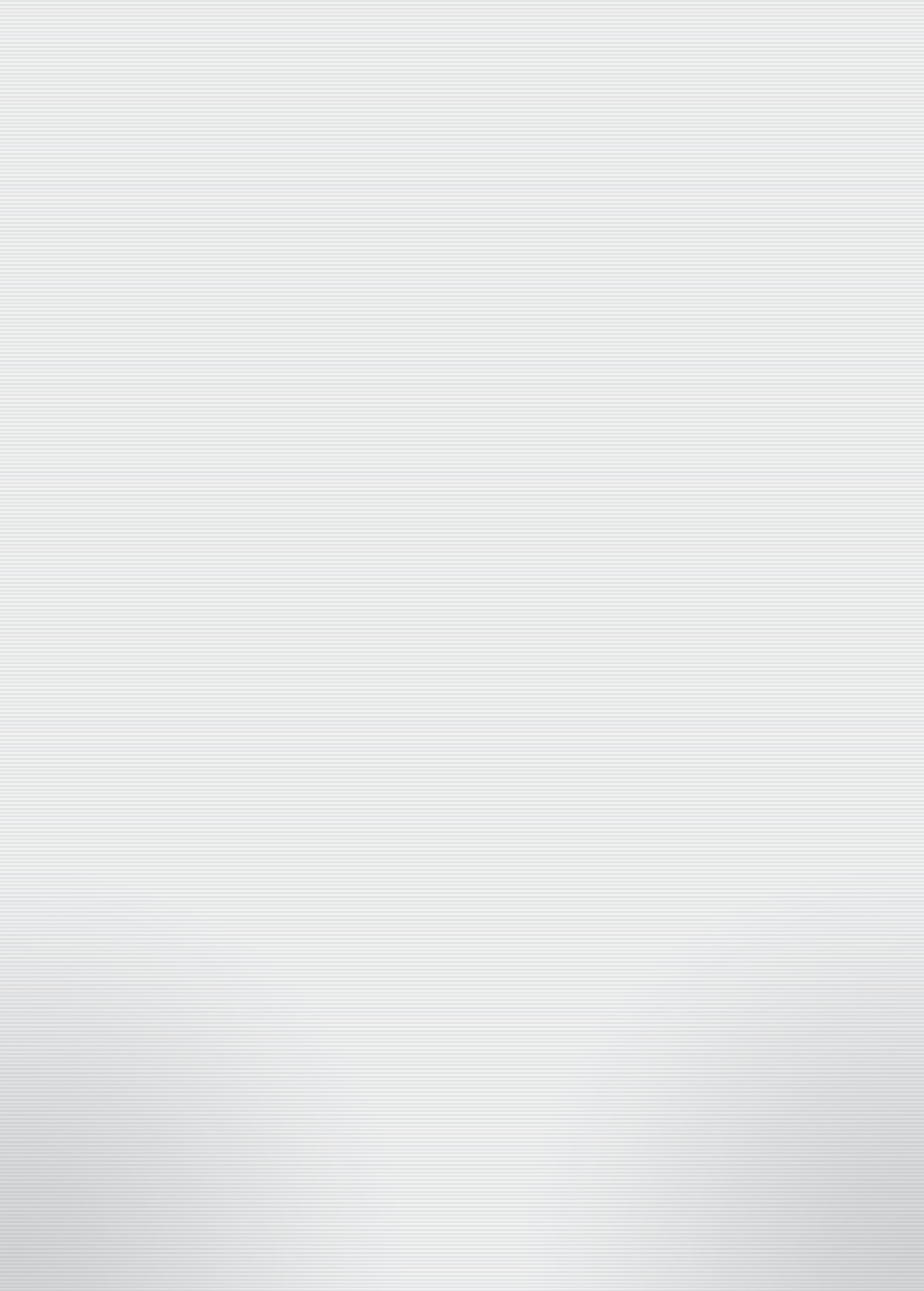 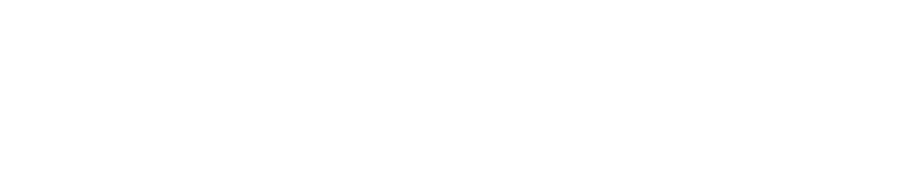 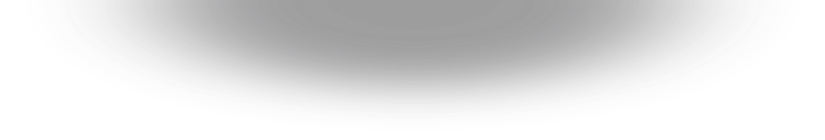 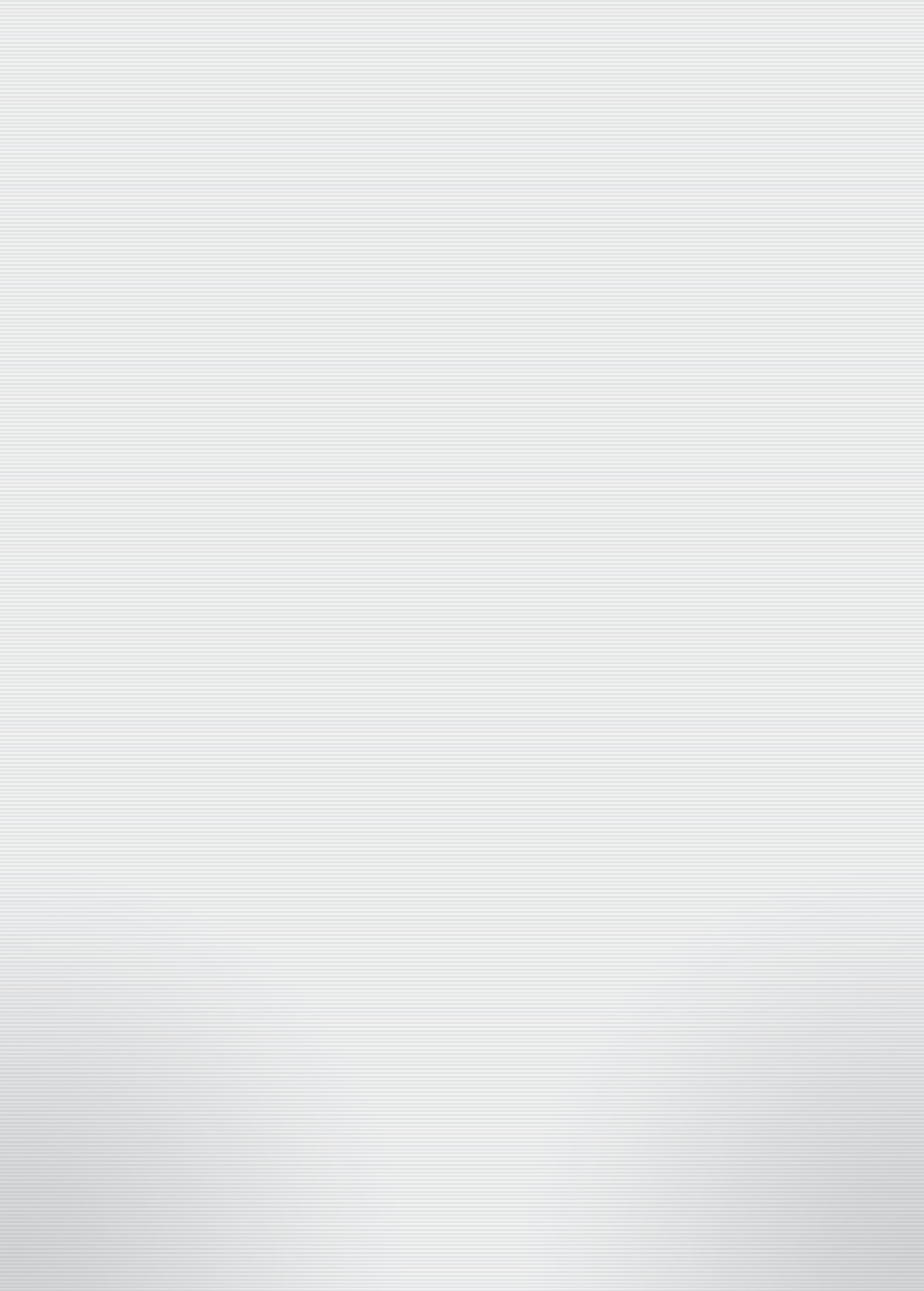 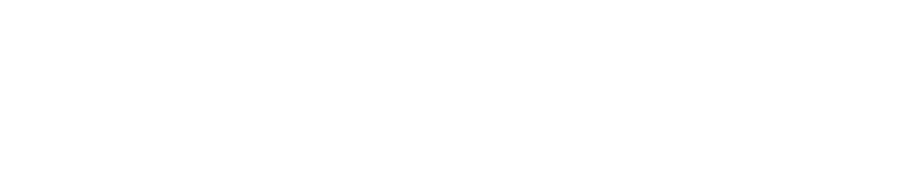 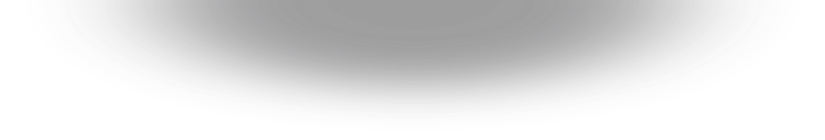 Araştırma MakaleleriŞizofreni Tanılı Hastalara Bakım Veren Aile Bireylerinin Aktivite Performansı ve Sağlıkla İlişkili Yaşam Kalitelerinin İncelenmesi.................................................................................................161Investigation of Activity Performance and Health-Related Quality of Life of Family Members who are Caregivers of Patients with Schizophrenia DiagnosisSedef ŞAHİN, Mine UYANIKEvde Sanal Gerçeklik Yöntemi İle Gerçekleştirilen Oyun Temelli Yaklaşımın Geriatriklerde Dengeye Etkisi: Kisa Dönem Takipli Ön Çalışma.................................................................................171Effects of Game Based Virtual Reality Training at Home on Balance in Geriatrics: Preliminary Study with Short-Term Follow-UpEge TEMİZKAN, Gamze EKİCİSağlık Bilimleri Fakültesi Öğrencilerinin Sıra Memnuniyetlerinin Yaşam Kaliteleri Üzerine Etkisi: Kontrollü Bir Çalışma.................................................................................................................179Effect of Suitability of the School Desk on Quality of Life in Health Sciences Students at University: A Controlled TrialGamze EKİCİNörolojik Hastalıklara Sahip Bireylerin ve Bakım Verenlerinin Aktivite Yönünden Tedavi Hedeflerine Bakışı.................................................................................................................................185The Individuals with Neurological Diseases and Their Caregivers’ View of the Treatment Goals in Terms of ActivityÖzge Buket CESİM, Burcu Semin AKEL, Çiğdem ÖKSÜZSerebral Palsili Çocukların Mobilite Düzeyleri İle Toplumsal Katılım Becerileri Arasındaki İlişki..................191The Relationship between Mobility Level and Social Participation in Children with Cerebral PalsyGökçen AKYÜREK, İsa UYKUN, Gonca BUMİNÜniversite Öğrencilerinde Cep Telefonlarının Problemli Kullanımı İle Serbest Zaman Tatmini İlişkisinin İncelenmesi..................................................................................................................................197Examination of The Relationship Between Problematic Use of Mobile Phones and Leisure Satisfaction in University StudentsGökçen AKYÜREK, Sinem KARS, Gonca BUMİN